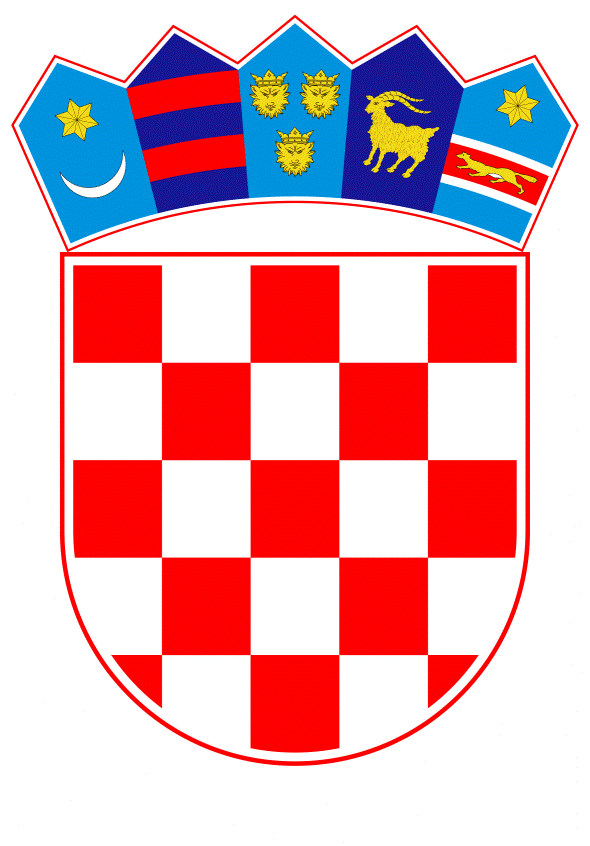 VLADA REPUBLIKE HRVATSKEZagreb, 22. ožujka 2023._____________________________________________________________________________________________________________________________________________________________________________________________________________________________Banski dvori | Trg Sv. Marka 2 | 10000 Zagreb | tel. 01 4569 222 | vlada.gov.hrPRIJEDLOGKLASA: URBROJ: Zagreb, ODBOR ZA ZAKONODAVSTVOHRVATSKOGA SABORAPredmet:	Prijedlog za davanje vjerodostojnog tumačenja članka 77. stavka 1. Zakona o radu („Narodne novine“, br. 93/14., 127/17., 98/19. i 151/22.); (predlagateljica: dr. sc. Katarina Peović, zastupnica u Hrvatskome saboru) - mišljenje VladeVeza:		Pismo Hrvatskoga sabora, KLASA: 021-03/23-05/01, URBROJ: 65-23-03, od 23. veljače 2023. Na temelju članka 209. stavka 3. Poslovnika Hrvatskoga sabora („Narodne novine“, br. 81/13., 113/16., 69/17., 29/18., 53/20., 119/20. i 123/20.), Vlada Republike Hrvatske o Prijedlogu za davanje vjerodostojnog tumačenja članka 77. stavka 1. Zakona radu („Narodne novine“, br. 93/14., 127/17., 98/19. i 151/22.), koji je podnijela zastupnica u Hrvatskome saboru dr. sc. Katarina Peović, daje sljedeće M I Š L J E N J EVlada Republike Hrvatske je mišljenja da nema potrebe za davanjem vjerodostojnog tumačenja odredbe članka 77. stavka 1. Zakona o radu („Narodne novine“, br. 93/14., 127/17., 98/19. i 151/22., u daljnjem tekstu: Zakon), iz sljedećih razloga:Odredbom članka 77. stavak 1. Zakona je propisano pravo na godišnji odmor za svaku kalendarsku godinu u trajanju od najmanje pet tjedna za radnika koji radi na poslovima na kojima ga, uz primjenu mjera zaštite na radu, nije moguće zaštititi od štetnih utjecaja.Pri donošenju ocjene koji su to poslovi na kojima, uz primjenu mjera zaštite zdravlja i sigurnosti na radu, nije moguće zaštititi radnika od štetnih utjecaja, istovremeno se primjenjuju odredbe članka 64. stavaka 1. i 2. Zakona kojima je nedvojbeno određeno da se na  takvim poslovima radno vrijeme skraćuje razmjerno štetnom utjecaju uvjeta rada na zdravlje i radnu sposobnost radnika te da se poslovi i trajanje radnog vremena na takvim poslovima utvrđuju posebnim propisom (npr. Zakon o protuminskom djelovanju).Razmatrajući spomenute zakonske odredbe ovog općeg propisa u cjelini, proizlazi da se radi o zakonskoj normi koja je jasna i da u njezinoj primjeni nema osnova za pogrešno tumačenje u praksi. Institut vjerodostojnog tumačenja zakona uređen je odredbama članka 208. i 209. Poslovnika Hrvatskog sabora.Predmetom vjerodostojnog tumačenja mogu biti samo odredbe koje su nejasne i neprecizne kako bi im se dao objektivni smisao, a pristup u davanju ocjene o potrebi vjerodostojnog tumačenja pojedine zakonske odredbe mora biti restriktivan.Vjerodostojnim tumačenjem zakona ne može se mijenjati zakonska odredba, a  za ovakvo tumačenje odredbe članka 77. stavka 1. Zakona bilo bi potrebno izmijeniti Zakon o radu.Stoga Vlada Republike Hrvatske ne može podržati predmetni Prijedlog za davanje vjerodostojnog tumačenja članka 77. stavka 1. Zakona o radu („Narodne novine“, br. 93/14., 127/17., 98/19. i 151/22.). Za svoje predstavnike, koji će u vezi s iznesenim mišljenjem biti nazočni na sjednicama Hrvatskoga sabora i njegovih radnih tijela, Vlada je odredila ministra rada, mirovinskoga sustava, obitelji i socijalne politike Marina Piletića i državnog tajnika Ivana Vidiša.PREDSJEDNIKmr. sc. Andrej PlenkovićPredlagatelj:Ministarstvo rada, mirovinskoga sustava, obitelji i socijalne politikePredmet:Prijedlog za davanje vjerodostojnog tumačenja članka 77. stavka 1. Zakona o radu („Narodne novine“, br. 93/14., 127/17., 98/19. i 151/22.); (predlagateljica: dr. sc. Katarina Peović, zastupnica u Hrvatskome saboru) 